RESOLUCIÓN DE ENTREGA DE INFORMACIÓNSan  Salvador, a las cuatro horas con cuarenta y dos minutos, del  día seis de febrero de dos mil diecinueve, el INSTITUTO SALVADOREÑO DE FOMENTO COOPERATIVO luego de haber recibido y admitido la solicitud de información NUMERO INSAFOCOOP-2019-0046 presentada ante la Oficina de Información y Respuesta de esta dependencia por parte de:   , y considerando que la solicitud cumple con todos los requisitos establecidos en el art.66 de La ley de Acceso a la Información Pública y los artículos cincuenta, cincuenta y cuatro del Reglamento de la Ley de Acceso a la Información Pública, y que la información solicitada no se encuentra entre las excepciones  enumeradas en los artículos diecinueve y veinticuatro de la Ley, y diecinueve de la Ley, y diecinueve del  Reglamento, resuelve: PROPORCIONAR LA INFORMACIÓN PÚBLICA SOLICITADA. NOTIFÍQUESE:-Resolución al solicitante de conformidad a los Artículos 50 literal h), Articulo 72 (inciso 2°) de la Ley de Acceso a la Información, Articulo 57 del Reglamento de la Ley de Acceso a la Información Pública.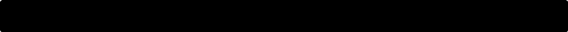 Dicha información será entregada en la fecha 21 de marzo de 2019  a través del medio solicitado. 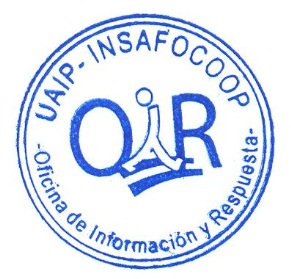 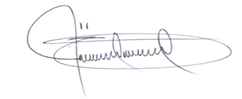                                                                                  __________________________                                                                                              Jennifer CaballeroOficial de Información Institucional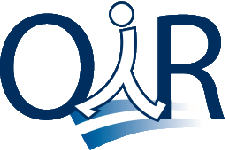 Oficina de Infomación y RespuestaINSTITUTO SALVADOREÑO DE FOMENTO COOPERATIVOwww.insafocoop.gob.sv